Персональные данные выпускника: 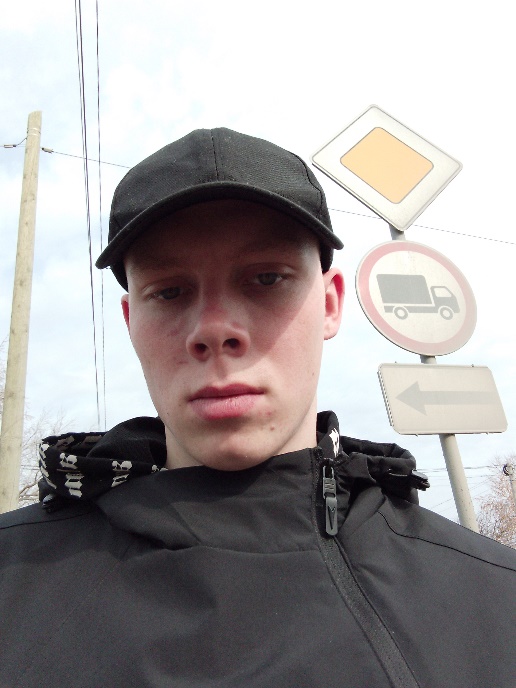 Ф.И.О.: Крашенников Алексей ВасильевичДата рождения: 07.11.2004 г.Свердловская область, г. БогдановичТелефон: 8-992-021-06-07Адрес эл. почты: krasennikov59@gmail.comУчебное заведение:ГАПОУ СО «Богдановичский политехникум»Специальность: "Электромонтер по ремонту и обслуживанию электрооборудования (по отраслям)" Квалификация: ЭлектромонтерТип деятельности, которым вы хотели бы заниматься:Электромонтером ОПС или открыть свой бизнес.Опыт работы:Электромонтер Охранно-пожарной сигнализации в Богдановичском ОАО Огнеупоры по 3 разряду (II гр. Допуска)Хобби:Любитель мотоспорта, нравится заниматься с мототехникой.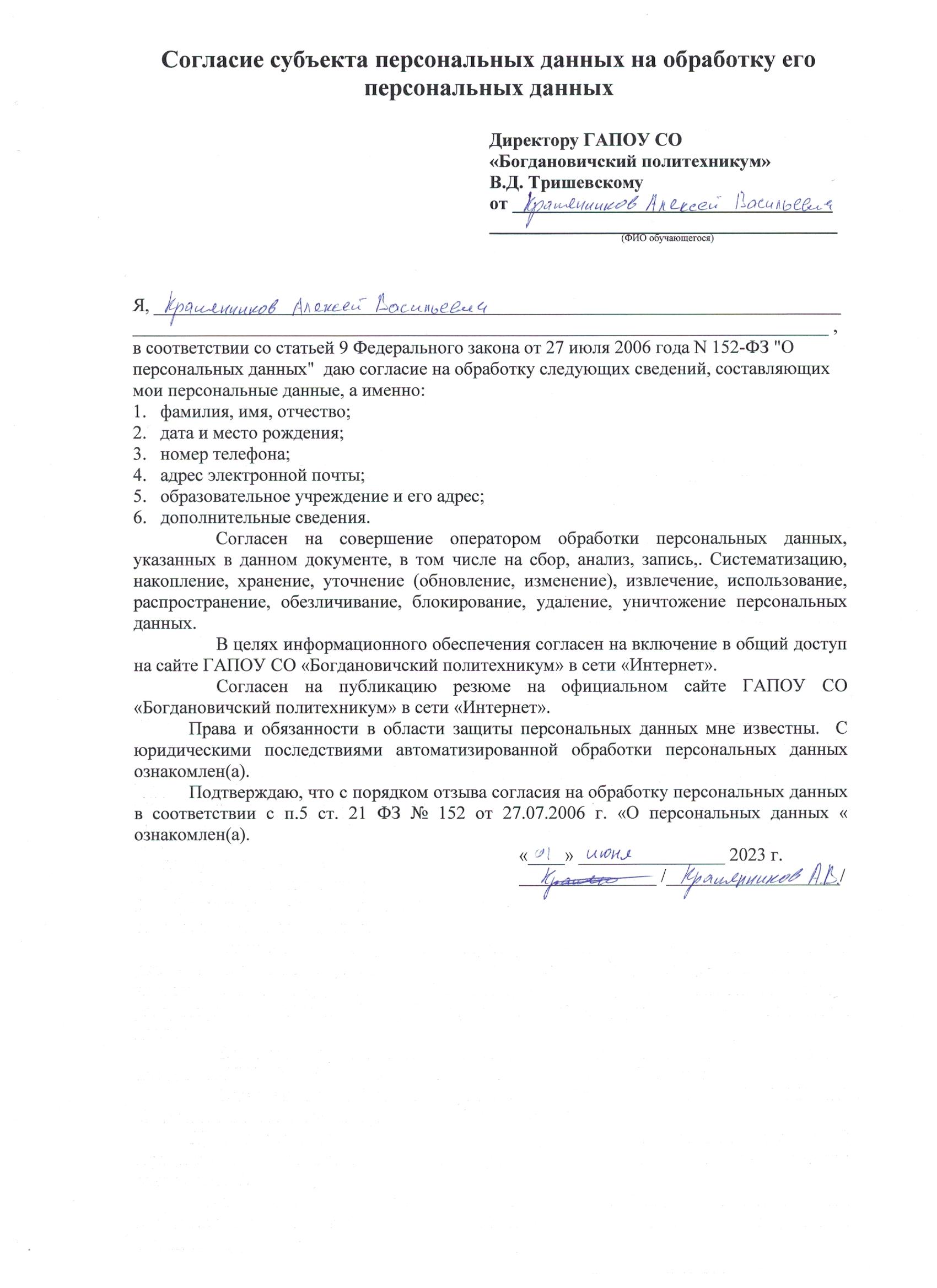 